Allegato B – Dichiarazione di impegno a costituirsi in Associazione Temporanea di Scopo (ATS) in caso di approvazione della medesima da parte della Regione Lazio.ALLEGATO B - Dichiarazione di impegno a costituirsi in Associazione Temporanea di Scopo (ATS) in caso di approvazione della medesima da parte della Regione Lazio.Dichiarazione da parte del Legale Rappresentante/Dirigente (la dichiarazione deve essere resa da ogni singolo componente dell’ATS ivi compreso il Soggetto Capofila)Il/la Sottoscritto/a _____________nato/a  ___________________(___) il__________________, residente in_________________________  (___) Via___________________, Cap.________, Cod. Fisc. _______________________ in qualità di Legale Rappresentante/Dirigente dell’_______________________ con sede legale in _____________________________________(_____), Via___________________, Cap. ________, Cod. Fisc/P.IVA _______________________________,con riferimento all’ Avviso Pubblico per la presentazione di nuove proposte progettuali di costituzione di Associazioni Temporanee di Scopo _ATS finalizzate all’avvio di percorsi di Istruzione e Formazione Tecnica Superiore (IFTS) nella Regione Lazio nell’ambito della Programmazione Triennale 2022-2024 approvato con la determinazione dirigenziale n. _______in data __________________D I C H I A R AConsapevole delle sanzioni penali, nel caso di dichiarazioni non veritiere, di formazione o uso di atti falsi, richiamate dall'articolo 76, del D.P.R. n. 445/2000.di essere soggetto proponente interessato alla costituzione dell’Associazione Temporanea di Scopo (denominazione)____________________________, insieme con gli altri partners inseriti, finalizzata all’avvio di percorsi di Istruzione e Formazione Tecnica Superiore (IFTS) nella Regione Lazio nell’ambito della Programmazione Triennale 2022-2024 indicando quale soggetto capofila: _______________________________________________________________________________di impegnarsi, in caso di esito positivo della valutazione della proposta progettuale di costituzione di ATS, a formalizzarne la costituzione.di aver preso visione dell’”Informativa sul Trattamento dei dati personali” come da Allegato C ed Allegato D;di aver preso visione dell’Allegato E “Nomina Responsabile del Trattamento” e di aver preso visione dell’Allegato F “questionario di valutazione” che dovranno essere sottoscritti digitalmente e consegnati alla Regione successivamente alla eventuale costituzione delle ATS a cura del capofila ATS.Tutti i dati personali raccolti dall’Amministrazione nell’ambito della presente procedura verranno trattati in conformità al Regolamento (UE) 2016/679 del Parlamento europeo e del Consiglio del 27 aprile 2016. Si rimanda al Capitolo 16 dell’Avviso “Tutela della Privacy”.Il/la sottoscritto/a rilascia autorizzazione al trattamento dei propri dati personali ai sensi del Regolamento (UE) Privacy 679/2016 e del Decreto Legislativo 30 giugno 2003, n. 196 - cui si fa opportuno rimando.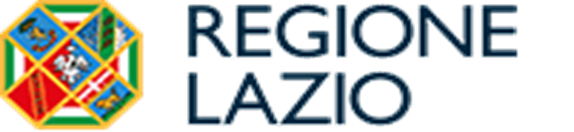 REGIONE LAZIOAssessorato Lavoro, Università, Scuola, Formazione,Ricerca, MeritoDirezione Regionale Istruzione, Formazione e Politiche per l’OccupazioneAvviso pubblico per la presentazione di nuove proposte progettuali di costituzione di Associazioni Temporanee di Scopo (ATS)finalizzate all’avvio di  percorsi di Istruzione e Formazione Tecnica Superiore (IFTS) nella Regione Lazionell’ambito della Programmazione Triennale 2022 – 2024Avviso pubblico per la presentazione di nuove proposte progettuali di costituzione di Associazioni Temporanee di Scopo (ATS)finalizzate all’avvio di  percorsi di Istruzione e Formazione Tecnica Superiore (IFTS) nella Regione Lazionell’ambito della Programmazione Triennale 2022 – 2024Data Firma digitale del legale rappresentante